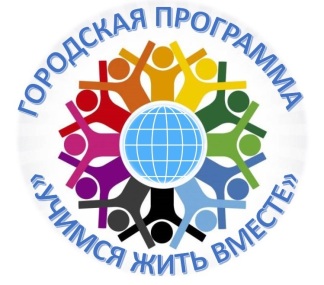 Графикпроведения кругосветки для младших школьников«Вместе весело шагать»12 октября 2018Графикпроведения кругосветки для младших школьников«Вместе весело шагать»19 октября 2018№ООУ/Класс/КомандаФИО руководителя10.0010.0010.001МБОУ школа-интернат №1, 3Б класс Команда «Лучики»Ефремова Наталья Андреевна Селеванова Дарья Федоровна 2МАОУ СОШ №28 3Б «Апельсинки»Прахт Елена Васильевна3МАОУ ООШ им. Г.Н. Ворошилова, №27 г. Томска; «Ладошки»; 3Б классСковпень Наталья Евгеньевна4МАОУ СОШ №46 3 кл. «Смайлики»Вертей Елена Сергеевна5МБОУ школа-интернат №1, 3Б класс Команда «Лучики»Ефремова Наталья Андреевна Селеванова Дарья Федоровна 6МАОУ СОШ №54 3 Г «Мы - актив»Мотовилова Алена Алексеевна12.0012.0012.001МАОУ СОШ №58 3 класс «Непоседы»Мордовина Галина Викторовна2МАОУ СОШ №33 4 «А» «Дружные»Гурьянова Валентина Владимировна3МАОУ СОШ № 35, 3 «Г» Тарасова Любовь Николаевн4МАОУ СОШ № 35, 3 «Д»Татур Екатерина Николаевна5МАОУ Заозёрная СОШ № 16, 2Г «Дружные ребята»  Афанасьева Анжелика Александровна  6школа 34, 2аАндреева Людмила Евстафьевна14.0014.0014.001МАОУ «Зональненская СОШ» 2аШутова Елена Петровна2МАОУ СОШ № 65 г. Томска; «Дружбята» 1Б классВечерина Наталья Геннадьевна3МАОУ СОШ № 22 г. Томска, 4 класс, команда «Светлячки»Килина Надежда Александровна4МАОУ СОШ № 28, 1 классКиселева Лариса Насибулловна5МАОУ «Зональненская СОШ», 1Б класс, команда «ВМЕСТЕ»Бедарева Лариса Константиновна6МАОУ «Зональненская СОШ» 3Д , «Дружные ребята»Москалева Светлана Александровн16.0016.0016.001МАОУ СОШ № 12, 3 класс, «Дружба»Бабейко Снежана Викторовна2МАОУ СОШ № 35, 3 «В»Тарасова Любовь Николаевна3МАОУ СОШ №12 2 «В» «Цветочная планета»Лисицких Людмила Алексеевна4МАОУ СОШ №41 3 «В» класс «Дружба народов»Лавринюк Дарья Игоревна56№ООУ/Класс/КомандаФИО руководителя10.0010.0010.001МБОУ Академический лицей им. Г.А. Псахье.2 каппа команда «Капитошки»Синюткина Марина Владимировна2МБОУ школа-интернат № 1, 4-б классЖамбо Надежда Васильевна Горбикова Ольга Ивановна345612.0012.0012.0012345614.0014.0014.001МАОУ «Зональненская СОШ» Томского района1 «В», команда «Радуга»Кочетова Наталья Михайловна2МАОУ Лицей 51 1 В Кучумова Любовь Викторовна 3МАОУ ДО «Звездочка» «Позитив»Тогущакова Мария Юрьевна4МАОУ СОШ№12, 4 кл. «Звезды»Мельник Екатерина Александровна5МАОУ СОШ №16 1 Б «Мы вместе»Крылова Ирина Фаритовна616.0016.0016.00123456